							              22.04.2021    259-01-03-134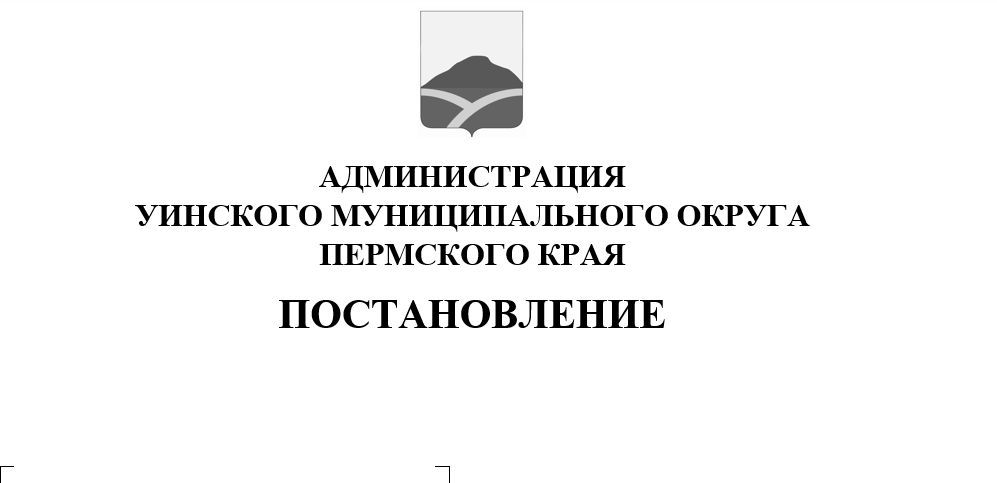 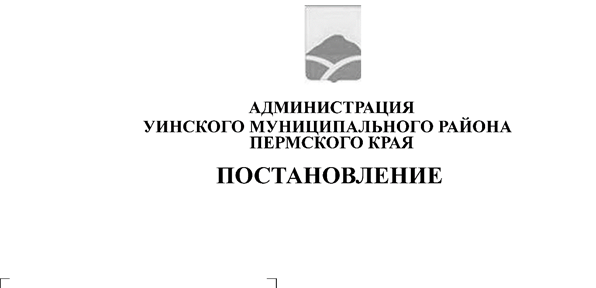 В соответствии с Гражданским кодексом Российской Федерации, Бюджетным кодексом Российской Федерации, федеральными законами от 12 января 1996 г. № 7-ФЗ "О некоммерческих организациях", от 24 июля 1998 г. № 124-ФЗ "Об основных гарантиях прав ребенка в Российской Федерации", от 6 октября 2003 г. № 131-ФЗ "Об общих принципах организации местного самоуправления в Российской Федерации", от 3 ноября 2006 г. № 174-ФЗ "Об автономных учреждениях", от 8 мая 2010 г. № 83-ФЗ "О внесении изменений в отдельные законодательные акты Российской Федерации в связи с совершенствованием правового положения государственных (муниципальных) учреждений", от 29 декабря 2012 г. № 273-ФЗ "Об образовании в Российской Федерации", от 08.08.2001 № 129-ФЗ "О государственной регистрации юридических лиц и индивидуальных предпринимателей", Уставом Уинского муниципального округа, в целях установления процедуры создания, реорганизации, изменения типа и ликвидации муниципальных (казенных, бюджетных или автономных) учреждений, порядка утверждения уставов муниципальных учреждений и внесения в них изменений,  администрация Уинского муниципального округа ПОСТАНОВЛЯЕТ:1. Утвердить прилагаемый Порядок создания, реорганизации, изменения типа и ликвидации муниципальных (казенных, бюджетных или автономных) учреждений Уинского муниципального округа, утверждения уставов муниципальных учреждений Уинского муниципального округа и внесения в них изменений (далее - Порядок).2. Признать утратившим силу постановление администрации Уинского муниципального района от 07.05.2019 №156-259-01-03 "Об утверждении Порядка создания, реорганизации, изменения типа и ликвидации муниципальных учреждений, а также утверждения уставов муниципальных учреждений и внесения в них изменений".3. Настоящее постановление вступает в силу со дня егоофициального обнародования и подлежит размещению на официальном сайте администрации Уинского муниципального округа Пермского края в сети «Интернет».4.  Контроль за исполнением Постановления оставляю за собой.Глава муниципального округа-глава администрации Уинского муниципального округа                                                            А.Н. ЗелёнкинПриложениек Постановлениюадминистрации Уинскогомуниципальногоокруга22.04.2021  259-01-03-134Порядок создания, реорганизации, изменения типа и ликвидации муниципальных (казенных, бюджетных или автономных) учреждений Уинского муниципального округа, утверждения уставов муниципальных учреждений Уинского муниципального округа и внесения в них изменений.1. Общие положения1.1. Порядок создания, реорганизации, изменения типа и ликвидации муниципальных (казенных, бюджетных и автономных) учреждений Уинского муниципального округа, утверждения уставов муниципальных учреждений Уинского муниципального округа и внесения в них изменений (далее - Порядок) разработан в соответствии с Гражданским кодексом Российской Федерации, Бюджетным кодексом Российской Федерации, федеральными законами от 12 января 1996 г. № 7-ФЗ "О некоммерческих организациях", от 24 июля 1998 г. № 124-ФЗ "Об основных гарантиях прав ребенка в Российской Федерации", от 6 октября 2003 г. № 131-ФЗ "Об общих принципах организации местного самоуправления в Российской Федерации", от 3 ноября 2006 г. № 174-ФЗ "Об автономных учреждениях", от 8 мая 2010 г. № 83-ФЗ "О внесении изменений в отдельные законодательные акты Российской Федерации в связи с совершенствованием правового положения государственных (муниципальных) учреждений", от 29 декабря 2012 г. № 273-ФЗ "Об образовании в Российской Федерации", Уставом Уинского муниципального округа.1.2. Настоящий Порядок устанавливает процедуры создания, реорганизации, изменения типа и ликвидации муниципальных (казенных, бюджетных или автономных) учреждений Уинского муниципального округа, которые созданы (планируется создать) на базе имущества, находящегося в собственности Уинского муниципального округа (далее - муниципальные учреждения), порядок утверждения уставов муниципальных учреждений и внесения в них изменений, а также определяет полномочия органов местного самоуправления при создании, реорганизации, изменении типа и ликвидации муниципальных учреждений.1.3. Муниципальные учреждения создаются для осуществления полномочий органов местного самоуправления в сферах образования, культуры, молодежной политики, физической культуры и спорта, а также в иных сферах некоммерческого характера и финансируются в соответствии с действующим законодательством Российской Федерации, Пермского края, нормативными правовыми актами органов местного самоуправления Уинского муниципального округа.1.4. Вопросы, не урегулированные настоящим Порядком, решаются в соответствии с действующим законодательством Российской Федерации, нормативными актами Пермского края, Уставом Уинского муниципального округа Пермского края.2. Порядок создания муниципальных учреждений2.1. Муниципальное учреждение может быть создано:2.1.1. путем его учреждения;2.1.2. в результате реорганизации существующих муниципальных учреждений;2.1.3. путем изменения типа существующего муниципального учреждения в соответствии с разделом 4 настоящего Порядка;2.1.4. в иных случаях, предусмотренных действующим законодательством.2.2. Решение о создании муниципального учреждения путем его учреждения принимается администрацией Уинского муниципального округа (далее - администрация округа) в форме постановления.2.3. Проект постановления о создании муниципального учреждения готовится администрацией Уинского муниципального округа (далее администрация округа) или структурным подразделением органа местного самоуправления округа, которое будет осуществлять функции и полномочия учредителя соответствующего учреждения.2.4. Постановление администрации округа о создании муниципального учреждения должно содержать:а) наименование создаваемого муниципального учреждения с указанием его типа;б) основные цели деятельности создаваемого муниципального учреждения, определенные в соответствии с федеральными законами, муниципальными правовыми актами округа и иными нормативными правовыми актами;в) наименование учредителя создаваемого муниципального учреждения;г) сведения о недвижимом имуществе (в том числе земельных участках), планируемом к закреплению за создаваемым муниципальным учреждением;д) предельную штатную численность работников (для казенного учреждения);е) перечень мероприятий по созданию муниципального учреждения с указанием сроков их проведения.2.5. К проекту постановления администрации округа о создании муниципального учреждения прилагается пояснительная записка, которая должна содержать:а) обоснование необходимости и целесообразности создания муниципального учреждения, которое будет осуществлять функции и полномочия учредителя соответствующего учреждения;б) финансово-экономическое обоснование.2.6. После принятия постановления администрации округа о создании муниципального учреждения утверждается устав муниципального учреждения в соответствии с разделом 6 настоящего Порядка.2.7. Муниципальное учреждение считается созданным с момента его государственной регистрации.2.8. Руководитель муниципального учреждения в трехдневный срок после получения в регистрирующем органе документов о внесении записи в Единый государственный реестр юридических лиц, о регистрации устава, о постановке на учет в налоговом органе предоставляет копии вышеуказанных документов и копию устава муниципального учреждения в Финансовое управление администрации Уинского муниципального округа Пермского края, в структурное подразделение администрации округа, уполномоченное от имени Уинского муниципального округа распоряжаться имуществом Уинского муниципального округа, и учредителю.2.9. Структурное подразделение администрации округа, уполномоченное от имени Уинского муниципального округа распоряжаться имуществом Уинского муниципального округа, вносит соответствующие изменения, дополнения в реестр муниципального имущества Уинского муниципального округа Пермского края.3. Реорганизация муниципальных учреждений3.1. Реорганизация муниципального учреждения может быть осуществлена в форме его слияния, присоединения, разделения или выделения.3.2. Решение о реорганизации муниципального учреждения в форме слияния, присоединения, разделения или выделения принимается администрацией округа в форме постановления.В случае реорганизации муниципального учреждения в форме выделения применяются правила как к вновь создаваемому муниципальному учреждению.3.3. Принятие решения о реорганизации муниципальной образовательной организации допускается на основании положительного заключения комиссии по оценке последствий такого решения.3.3.1. Руководитель структурного подразделения администрации округа, в ведении которого находится муниципальное образовательное учреждение, или учреждения, образующего социальную инфраструктуру для детей, создает комиссию по оценке последствий принятия решений о реорганизации муниципального образовательного учреждения или учреждения, образующего социальную инфраструктуру для детей, в соответствии с Федеральным законом от 24.07.1998 № 124-ФЗ "Об основных гарантиях прав ребенка в Российской Федерации", с Приказом Министерства образования и науки Пермского края от 31.10.2013 № СЭД-26-01-04-980 "Об утверждении Порядка проведения оценки последствий принятия решения о реорганизации или ликвидации образовательных организаций и организаций, образующих социальную инфраструктуру для детей, предназначенную для целей образования и развития детей, находящихся в ведении органов государственной власти или в ведении органов местного самоуправления Пермского края, о передаче в аренду закрепленных за образовательными организациями объектов государственной и муниципальной собственности, а также о реконструкции, модернизации, об изменении назначения или о ликвидации объектов социальной инфраструктуры для детей, являющихся государственной собственностью Пермского края или муниципальной собственностью".3.4. После выполнения требований, изложенных в пунктах 3.3 настоящего Порядка, структурное подразделение администрации округа, осуществляющее функции и полномочия учредителя, готовит проект постановления администрации округа о реорганизации муниципального учреждения.3.5. Постановление администрации округа о реорганизации муниципального учреждения должно содержать:а) наименование муниципального учреждения, участвующего в процессе реорганизации, с указанием его типа;б) форму реорганизации;в) наименование муниципального учреждения (учреждений) после завершения процесса реорганизации с указанием его (их) типа;г) наименование муниципального органа местного самоуправления округа, осуществляющего функции и полномочия учредителя реорганизуемого муниципального учреждения;д) информацию об изменении (сохранении) основных целей деятельности реорганизуемого муниципального учреждения (учреждений);е) информацию об изменении (сохранении) предельной штатной численности (для муниципальных казенных учреждений);ж) перечень мероприятий по реорганизации муниципального учреждения (учреждений) с указанием сроков их проведения;з) наименование правопреемника муниципального учреждения, в том числе по обязательствам, возникшим в результате исполнения судебных решений.Постановление администрации округа о реорганизации муниципального образовательного учреждения в обязательном порядке должно содержать пункт о переводе совершеннолетних обучающихся на основании их письменных согласий, а также несовершеннолетних обучающихся с письменного согласия их родителей (законных представителей) из прекратившего деятельность в результате реорганизации образовательного учреждения в другие учреждения.3.7. Одновременно с проектом постановления о реорганизации муниципального учреждения структурным подразделением администрации округа, осуществляющим функции и полномочия учредителя, представляется пояснительная записка, которая должна содержать:а) всесторонний анализ целесообразности и возможности проведения реорганизации муниципального учреждения;б) информационно-аналитическую справку о сети учреждений соответствующего типа и значимости в ней рассматриваемого учреждения;в) анализ материально-технической базы муниципального учреждения;г) анализ и перспективы демографической ситуации на территории муниципального округа, на котором расположено муниципальное учреждение;д) финансово-экономические показатели деятельности муниципального учреждения за последние 3 года;ж) анализ качества предоставляемых муниципальным учреждением муниципальных услуг (выполняемых работ);з) социально-экономическое обоснование реорганизации, прогнозируемые последствия проведения реорганизации и пути решения возможных проблем;и) источники финансового обеспечения реорганизованного муниципального учреждения;к) размер дебиторской и кредиторской задолженности, в том числе просроченной, реорганизуемого муниципального учреждения (учреждений), а также предложения по их погашению;л) предложение наблюдательного совета муниципального автономного учреждения по его реорганизации;м) копию положительного заключения комиссии по оценке последствий на принятие решения о реорганизации муниципального образовательного учреждения.3.8. Реорганизация муниципального образовательного учреждения проводится с обязательным соблюдением прав обучающихся данного муниципального учреждения на продолжение образования в реорганизуемом учреждении или в других муниципальных учреждениях.3.9. Структурное подразделение органа местного самоуправления, осуществляющее функции и полномочия учредителя, обеспечивает перевод совершеннолетних обучающихся с их согласия и несовершеннолетних обучающихся с согласия их родителей (законных представителей) в другие муниципальные образовательные учреждения, осуществляющие образовательную деятельность по образовательным программам соответствующих уровня и направленности.3.10. Руководитель реорганизуемого муниципального учреждения в течение трех рабочих дней после даты принятия постановления о реорганизации обязан в письменной форме сообщить в регистрирующий орган о начале процедуры реорганизации, в том числе о форме реорганизации, с приложением постановления о реорганизации.3.11. Реорганизация юридических лиц в форме слияния считается завершенной с момента государственной регистрации вновь возникшего юридического лица, а юридические лица, реорганизованные в форме слияния, считаются прекратившими свою деятельность.3.12. Реорганизация юридического лица в форме разделения с момента государственной регистрации последнего из вновь возникших юридических лиц считается завершенной, а юридическое лицо, реорганизованное в форме разделения, считается прекратившим свою деятельность.3.13. Реорганизация юридического лица в форме выделения с момента государственной регистрации последнего из вновь возникших юридических лиц считается завершенной.3.14. Реорганизация юридического лица в форме присоединения с момента внесения в Единый государственный реестр юридических лиц записи о прекращении деятельности последнего из присоединенных юридических лиц считается завершенной.3.15. Государственная регистрация вновь возникших в результате реорганизации муниципальных учреждений, внесение записи о прекращении деятельности муниципального учреждения, а также государственная регистрация устава осуществляется учредителем в порядке, установленном действующим законодательством Российской Федерации.3.16. Руководитель муниципального учреждения в трехдневный срок после получения в регистрирующем органе документов о внесении записи в Единый государственный реестр юридических лиц, о регистрации устава, о постановке на учет в налоговом органе предоставляет копии вышеуказанных документов и копию устава муниципального учреждения в Финансовое управление администрации округа, в структурное подразделение администрации округа, уполномоченное от имени Уинского муниципального округа распоряжаться имуществом Уинского муниципального округа, и учредителю.Учредитель в десятидневный срок после регистрации созданного в результате реорганизации муниципального учреждения направляет в структурное подразделение администрации округа, уполномоченное от имени Уинского муниципального округа распоряжаться имуществом Уинского муниципального округа, утвержденные перечни недвижимого, особо ценного движимого и иного имущества, передаваемого муниципальному учреждению.3.17. Структурное подразделение администрации округа, уполномоченное от имени Уинского муниципального округа распоряжаться имуществом Уинского муниципального округа, вносит соответствующие изменения, дополнения в реестр муниципального имущества Уинского муниципального округа Пермского края.4. Изменение типа муниципального учреждения4.1. Изменение типа муниципального учреждения не является его реорганизацией.4.2. Решение об изменении типа муниципального учреждения в целях создания муниципального казенного учреждения принимается администрацией Уинского муниципального округа в форме постановления администрации Уинского муниципального округа Пермского края.4.3. Постановление администрации Уинского муниципального округа об изменении типа муниципального учреждения в целях создания муниципального казенного учреждения должно содержать:а) наименование существующего муниципального учреждения с указанием его типа;б) наименование создаваемого муниципального казенного учреждения с указанием его типа;в) наименование структурного подразделения администрации Уинского муниципального округа, осуществляющего функции и полномочия учредителя данного муниципального казенного учреждения;г) информацию об изменении (сохранении) основных целей деятельности муниципального казенного учреждения;д) информацию об изменении (сохранении) штатной численности;г) перечень мероприятий по созданию муниципального казенного учреждения с указанием сроков их проведения.4.4. Проект постановления администрации Уинского муниципального округа об изменении типа муниципального учреждения в целях создания муниципального казенного учреждения подготавливается структурным подразделением администрации Уинского муниципального округа, осуществляющим функции и полномочия учредителя муниципального казенного учреждения.4.5. К проекту постановления администрации Уинского муниципального округа в целях создания муниципального казенного учреждения прилагается пояснительная записка, которая должна содержать:а) обоснование целесообразности изменения типа муниципального учреждения;б) информацию о кредиторской задолженности муниципального учреждения (в том числе просроченной).4.6. Постановление администрации Уинского муниципального округа об изменении типа муниципального учреждения в целях создания муниципального бюджетного учреждения должно содержать:а) наименование существующего муниципального учреждения с указанием его типа;б) наименование создаваемого муниципального бюджетного учреждения с указанием его типа;в) наименование структурного подразделения администрации Уинского муниципального округа, осуществляющего функции и полномочия учредителя данного муниципального бюджетного учреждения;г) информацию об изменении (сохранении) основных целей деятельности муниципального бюджетного учреждения;д) сведения о недвижимом, особо ценном движимом и ином имуществе, закрепляемом за муниципальным бюджетным учреждением;г) перечень мероприятий по созданию муниципального бюджетного учреждения с указанием сроков их проведения.4.7. Проект постановления администрации Уинского муниципального округа об изменении типа муниципального учреждения в целях создания муниципального бюджетного учреждения подготавливается структурным подразделением администрации Уинского муниципального округа, осуществляющим функции и полномочия учредителя муниципального бюджетного учреждения.4.8. К проекту постановления администрации Уинского муниципального округа в целях создания муниципального бюджетного учреждения прилагается пояснительная записка, которая должна содержать:а) обоснование целесообразности изменения типа муниципального учреждения;б) информацию о кредиторской задолженности муниципального учреждения (в том числе просроченной).4.9. Постановление администрации Уинского муниципального округа об изменении типа муниципального учреждения в целях создания муниципального автономного учреждения должно содержать:а) наименование существующего муниципального учреждения с указанием его типа;б) наименование создаваемого муниципального автономного учреждения с указанием его типа;в) наименование структурного подразделения администрации округа, осуществляющего функции и полномочия учредителя данного муниципального автономного учреждения;г) информацию об изменении (сохранении) основных целей деятельности муниципального автономного учреждения;д) сведения о недвижимом, особо ценном движимом и ином имуществе, передаваемом муниципальному автономному учреждению;ж) перечень мероприятий по созданию муниципального автономного учреждения с указанием сроков их проведения.4.10. Проект постановления администрации округа об изменении типа муниципального учреждения в целях создания муниципального автономного учреждения подготавливается структурным подразделением администрации Уинского муниципального округа, осуществляющим функции и полномочия учредителя муниципального автономного учреждения.4.11. К проекту постановления администрации Уинского муниципального округа в целях создания муниципального автономного учреждения прилагается пояснительная записка, которая должна содержать:а) обоснование целесообразности изменения типа муниципального учреждения;б) информацию о кредиторской задолженности муниципального учреждения (в том числе просроченной);в) предложение о создании муниципального автономного учреждения путем изменения типа муниципального учреждения, которое должно содержать обязательные сведения в соответствии с пунктом 7 статьи 5 Федерального закона от 3 ноября 2006 г. № 174-ФЗ "Об автономных учреждениях".4.12. В случае если изменение типа муниципального учреждения приведет к невозможности осуществления указанным муниципальным учреждением муниципальных функций, структурное подразделение администрации Уинского муниципального округа, осуществляющее функции и полномочия учредителя, представляет главе муниципального округа-главе администрации Уинского муниципального округа пояснительную записку, содержащую информацию о муниципальном учреждении, которому указанные муниципальные функции будут переданы, либо обоснование отказа для передачи.4.13. После принятия постановления администрации округа об изменении типа муниципального учреждения структурное подразделение администрации округа, осуществляющее функции и полномочия учредителя, утверждает изменения в учредительные документы соответствующего муниципального учреждения в соответствии с разделом 6 настоящего Порядка.5. Ликвидация муниципальных учреждений5.1. Решение о ликвидации муниципального учреждения принимается администрацией округа в форме постановления администрации Уинского муниципального округа Пермского края.5.2. Принятие постановления о ликвидации муниципальной образовательной организации или учреждения, образующего социальную инфраструктуру для детей, допускается на основании положительного заключения комиссии по оценке последствий такого решения.5.2.1. Руководитель структурного подразделения администрации округа, в ведении которого находится муниципальное образовательное учреждение, или учреждения, образующего социальную инфраструктуру для детей, создает комиссию по оценке последствий принятия решений о реорганизации муниципального образовательного учреждения или учреждения, образующего социальную инфраструктуру для детей, в соответствии с Федеральным законом от 24.07.1998 № 124-ФЗ "Об основных гарантиях прав ребенка в Российской Федерации", с Приказом Министерства образования и науки Пермского края от 31.10.2013 № СЭД-26-01-04-980 "Об утверждении Порядка проведения оценки последствий принятия решения о реорганизации или ликвидации образовательных организаций и организаций, образующих социальную инфраструктуру для детей, предназначенную для целей образования и развития детей, находящихся в ведении органов государственной власти или в ведении органов местного самоуправления Пермского края, о передаче в аренду закрепленных за образовательными организациями объектов государственной и муниципальной собственности, а также о реконструкции, модернизации, об изменении назначения или о ликвидации объектов социальной инфраструктуры для детей, являющихся государственной собственностью Пермского края или муниципальной собственностью".5.3. После выполнения требований, изложенных в пунктах 5.2 настоящего Порядка, структурное подразделение администрации округа, осуществляющее функции и полномочия учредителя, готовит проект постановления администрации округа о ликвидации муниципального учреждения.5.5. В проекте постановления администрации округа о ликвидации муниципального учреждения указывается:а) наименование учреждения с указанием типа;б) наименование органа местного самоуправления округа, осуществляющего функции и полномочия учредителя;в) наименование органа местного самоуправления округа, ответственного за осуществление ликвидационных процедур;г) план мероприятий по ликвидации муниципального учреждения с указанием сроков их проведения и ответственных лиц;д) состав и председатель ликвидационной комиссии;е) наименование правопреемника муниципального учреждения, в том числе по обязательствам, возникшим в результате исполнения судебных решений.Постановление о ликвидации муниципального образовательного учреждения в обязательном порядке должно содержать пункт о переводе совершеннолетних обучающихся на основании их письменных согласий, а также несовершеннолетних обучающихся с письменного согласия их родителей (законных представителей) из прекратившего деятельность в результате ликвидации образовательного учреждения в другие учреждения.5.6. Одновременно с проектом постановления о ликвидации муниципального учреждения структурным подразделением администрации округа, осуществляющим функции и полномочия учредителя, представляется пояснительная записка, которая должна содержать:а) всесторонний анализ целесообразности и возможности проведения ликвидации муниципального учреждения;б) информационно-аналитическую справку о сети учреждений соответствующего типа и значимости в ней рассматриваемого учреждения;в) анализ материально-технической базы муниципального учреждения;г) анализ и перспективы демографической ситуации на территории муниципального округа (населенного пункта), в котором расположено муниципальное учреждение;д) финансово-экономические показатели деятельности муниципального учреждения за последние 3 года;е) анализ качества предоставляемых муниципальным учреждением муниципальных услуг (выполняемых работ);ж) социально-экономическое обоснование ликвидации, прогнозируемые последствия проведения ликвидации и пути решения возможных проблем;з) источники финансового обеспечения ликвидируемого муниципального учреждения;и) размер дебиторской и кредиторской задолженности, в том числе просроченной, ликвидируемого муниципального учреждения (учреждений), а также предложения по их погашению;к) предложение наблюдательного совета муниципального автономного учреждения по его ликвидации;л) копию положительного заключения комиссии по оценке последствий на принятие решения о ликвидации муниципального образовательного учреждения.В случае если ликвидируемое муниципальное учреждение осуществляет муниципальные функции, пояснительная записка должна содержать информацию о муниципальном учреждении, которому указанные муниципальные функции будут переданы после завершения процесса ликвидации.В случае если ликвидируемое муниципальное учреждение осуществляет полномочия органа местного самоуправления по исполнению публичных обязательств перед физическим лицом, подлежащих исполнению в денежной форме, пояснительная записка должна содержать информацию о муниципальном учреждении, которому указанные полномочия будут переданы после завершения процесса ликвидации.5.7. После принятия постановления о ликвидации муниципального учреждения:Орган местного самоуправления округа, осуществляющий функции и полномочия учредителя, в течение трех рабочих дней после даты принятия решения о ликвидации муниципального учреждения направляет в регистрирующий орган по месту нахождения ликвидируемого юридического лица уведомление о принятии решения о ликвидации муниципального учреждения с приложением такого решения в письменной форме о том, что муниципальное учреждение находится в процессе ликвидации.5.8. Со дня вступления в силу постановления администрации округа муниципального округа о ликвидации муниципального учреждения к ликвидационной комиссии переходят все полномочия по управлению делами муниципального учреждения.5.9. Ликвидационная комиссия:- обеспечивает реализацию полномочий по управлению делами ликвидируемого муниципального учреждения в течение всего периода его ликвидации;- в десятидневный срок с даты истечения периода, установленного для предъявления требований кредиторами, представляет в орган местного самоуправления округа, осуществляющий функции и полномочия учредителя, для утверждения промежуточный ликвидационный баланс;- в десятидневный срок после завершения расчетов с кредиторами представляет в орган местного самоуправления округа, осуществляющий функции и полномочия учредителя, для утверждения ликвидационный баланс;- помещает в органах печати, в которых публикуются данные о государственной регистрации юридических лиц, публикацию о ликвидации муниципального учреждения, порядке и сроке заявления требований ее кредиторами. Срок заявления требований кредиторами не может быть менее чем два месяца со дня публикации о ликвидации муниципального учреждения;- принимает меры по выявлению кредиторов и получению дебиторской задолженности, а также уведомляет в письменной форме кредиторов о ликвидации муниципального учреждения;- по окончании срока для предъявления требований кредиторами составляет промежуточный ликвидационный баланс, который содержит сведения о составе имущества ликвидируемого муниципального учреждения, перечне предъявленных кредиторами требований, а также о результатах их рассмотрения. Промежуточный ликвидационный баланс утверждается учредителем муниципального учреждения;- производит выплаты денежных сумм кредиторам ликвидируемого муниципального учреждения в порядке очередности, установленной Гражданским кодексом Российской Федерации, в соответствии с промежуточным ликвидационным балансом начиная со дня его утверждения, за исключением кредиторов третьей и четвертой очереди, выплаты которым производятся по истечении месяца со дня утверждения промежуточного ликвидационного баланса;- составляет ликвидационный баланс после завершения расчетов с кредиторами, который утверждается учредителем муниципального учреждения;- передает документы постоянного хранения и по личному составу ликвидируемого муниципального учреждения на государственное хранение в архивный отдел администрации Уинского муниципального округа;- от имени ликвидируемого муниципального учреждения выступает в суде;- осуществляет иные предусмотренные Гражданским кодексом Российской Федерации и другими законодательными актами Российской Федерации мероприятия по ликвидации муниципального учреждения.5.10. Ликвидация образовательного учреждения проводится с обязательным соблюдением прав обучающихся данного муниципального учреждения на продолжение образования в других муниципальных учреждениях.5.11. Структурное подразделение администрации округа, осуществляющее функции и полномочия учредителя, обеспечивает перевод совершеннолетних обучающихся с их согласия и несовершеннолетних обучающихся с согласия их родителей (законных представителей) в другие муниципальные образовательные учреждения, осуществляющие образовательную деятельность по образовательным программам соответствующих уровня и направленности.5.12. При ликвидации муниципального казенного учреждения кредитор не вправе требовать досрочного исполнения соответствующего обязательства, а также прекращения обязательства и возмещения связанных с этим убытков.5.13. Требования кредиторов ликвидируемого муниципального учреждения удовлетворяются за счет имущества, на которое в соответствии с законодательством Российской Федерации может быть обращено взыскание.Имущество муниципального учреждения, оставшееся после удовлетворения требований кредиторов, а также имущество, на которое в соответствии с законодательством Российской Федерации не может быть обращено взыскание по обязательствам ликвидируемого учреждения, передается ликвидационной комиссией в казну Уинского муниципального округа.5.14. При ликвидации муниципального образовательного учреждения его имущество после удовлетворения требований кредиторов направляется на цели развития образования в соответствии с уставом муниципального образовательного учреждения.5.15. Ликвидация муниципального учреждения считается завершенной, а муниципальное учреждение - прекратившим существование после внесения об этом записи в Единый государственный реестр юридических лиц.6. Утверждение уставов муниципальных учреждений и внесениев них изменений6.1. Решение о создании муниципального учреждения, реорганизации, изменении его типа является основанием для разработки, принятия и утверждения устава муниципального учреждения.6.2. Устав муниципального учреждения, а также внесение изменений в него утверждаются постановлением администрации Уинского муниципального округа.6.3. Проект устава, а также проект изменений в него подготавливается структурным подразделением органа местного самоуправления округа, которое будет осуществлять функции и полномочия учредителя соответствующего учреждения, и подлежит обязательному согласованию с:- заместителем главы администрации муниципального округа-главы администрации Уинского муниципального округа, курирующим данное структурное подразделение;- управлением финансов администрации Уинского муниципального округа;- управлениеимущественных и земельных отношений администрации Уинского муниципального округа;- юридическим отделом администрации Уинского муниципального округа;- руководитель аппарата администрации Уинского муниципального округа.6.4. Устав должен содержать:6.4.1. общие положения, устанавливающие в том числе:а) наименование муниципального учреждения, краткое наименование муниципального учреждения с указанием в наименовании его типа;б) информацию о месте нахождения муниципального учреждения;в) наименование учредителя и собственника имущества муниципального учреждения;г) наименование органов местного самоуправления округа, осуществляющих функции и полномочия учредителя и собственника имущества муниципального учреждения;д) сведения о филиалах, структурных подразделениях и представительствах муниципального учреждения;6.4.2. Предмет и цели деятельности муниципального учреждения, исчерпывающий перечень видов деятельности (с указанием основных видов деятельности и иных видов деятельности, не являющихся основными), которые муниципальное учреждение вправе осуществлять в соответствии с целями, для достижения которых оно создано;6.4.3.  Раздел об организации деятельности и управлении муниципальным учреждением, содержащий в том числе сведения о структуре, компетенции органов управления муниципальным учреждением, порядок их формирования, сроки полномочий и порядок деятельности таких органов, а также положения об ответственности руководителя муниципального учреждения;6.4.4. Раздел об имуществе и финансовом обеспечении муниципального учреждения, содержащий в том числе:порядок распоряжения имуществом, приобретенным муниципальным бюджетным учреждением (за исключением имущества, приобретенного за счет средств, выделенных учреждению собственником на приобретение такого имущества);порядок передачи муниципальным бюджетным учреждением некоммерческим организациям в качестве их учредителя или участника денежных средств, иного имущества, за исключением особо ценного движимого имущества, закрепленного за ним собственником или приобретенного муниципальным бюджетным учреждением за счет средств, выделенных ему собственником на приобретение такого имущества, а также недвижимого имущества;порядок осуществления крупных сделок и сделок, в совершении которых имеется заинтересованность;запрет на совершение сделок, возможными последствиями которых является отчуждение или обременение имущества, закрепленного за муниципальным учреждением, или имущества, приобретенного за счет средств, выделенных этому учреждению из муниципального бюджета, если иное не установлено законодательством Российской Федерации;положения об открытии лицевых счетов муниципальному учреждению в органах казначейства, а также об иных счетах, открываемых муниципальному учреждению в соответствии с законодательством Российской Федерации;положения о ликвидации муниципального учреждения по решению собственника имущества и распоряжении собственником имуществом ликвидированного муниципального учреждения, если иное не предусмотрено законодательством Российской Федерации;указание на субсидиарную ответственность муниципального образования по обязательствам муниципального казенного учреждения в лице муниципального органа местного самоуправления округа, осуществляющего функции и полномочия учредителя данного муниципального учреждения;6.4.5. Иные разделы в случаях, предусмотренных федеральными законами.6.5. Содержание Устава муниципального автономного учреждения должно соответствовать требованиям, установленным Федеральным законом от 3 ноября 2006 г. № 174-ФЗ "Об автономных учреждениях".